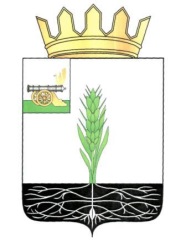 АДМИНИСТРАЦИЯ МУНИЦИПАЛЬНОГО ОБРАЗОВАНИЯ 
«ПОЧИНКОВСКИЙ РАЙОН» СМОЛЕНСКОЙ ОБЛАСТИП О С Т А Н О В Л Е Н И ЕО внесении изменений в  постановление Администрации муниципального образования «Починковский район» Смоленской области от 17.07.2018 г. №96-адмАдминистрация муниципального образования «Починковский район» Смоленской области  п о с т а н о в л я е т:Внести в Положение об оплате труда работников муниципальных бюджетных учреждений культуры и искусства по видам экономической деятельности «Деятельность творческая, деятельность в области искусства и организации развлечений», «Деятельность библиотек, архивов, музеев и прочих объектов культуры», утвержденное постановлением Администрации муниципального образования «Починковский район» Смоленской области от 17.07.2018 г. №96-адм  «Об утверждении Положения об оплате труда работников муниципальных бюджетных учреждений культуры и искусства по видам экономической деятельности «Деятельность творческая, деятельность в области искусства и организации развлечений», «Деятельность библиотек, архивов, музеев и прочих объектов культуры» (в редакции постановления Администрации муниципального образования «Починковский район» Смоленской области от 28.10.2019 №111-адм, от 13.10.2022 №0127-адм), изменения, изложив приложение № 5 в новой редакции (прилагается):2. Настоящее постановление распространяет свое действие на правоотношения, возникшие с 1 октября 2022 года.Глава муниципального образования«Починковский район» Смоленской области			               А.В. ГолубПриложение № 5 к Положению об оплате труда работников муниципальных бюджетных учреждений культуры и искусства по видам экономической деятельности «Деятельность творческая, деятельность в области искусства и организации развлечений», «Деятельность библиотек, архивов, музеев и прочих объектов культуры»МИНИМАЛЬНЫЕ РАЗМЕРЫ ОКЛАДОВ (ДОЛЖНОСТНЫХ ОКЛАДОВ)по должностям работников муниципальных бюджетных учреждений культуры и искусства, не отнесенным к профессиональным квалификационным группам от№№ п/пНаименование должностиМинимальный размер оклада (должностного оклада) (рублей)1231Специалист88212Специалист по обеспечению сохранностиобъектов культурного наследия    88213Ведущий специалист92854Балетмейстер хореографического коллектива110175Ведущий специалист по жанрам творчества92856Методист по культурно-массовой работе94427Методист по работе с детьми и молодёжью94428Методист по информационно-аналитической работе94429Методист по народному творчеству944210Помощник режиссёра702211Режиссер народного самодеятельного театра1101712Специалист по охране труда882113Хормейстер любительского вокального коллектива1101714Хормейстер народного фольклорного коллектива «Сударушка»1101715Заместитель директора по административно-хозяйственной части1101716Специалист в сфере закупок8821